OBJEDNÁVKA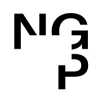 Doklad OJE - 3545v		ODBĚRATEL - fakturační adresaNárodní galerie v PrazeStaroměstské náměstí 12110 15 Praha 1Zřízena zákonem č.148/1949 Sb., o Národní galerii v PrazeČíslo objednávky 3545/2023BigMedia, spol. s r.o. Na strži 2097/63 140 00 Praha 4  Česká republikaE-mail: XXXXXXXXXXXXXXXXXXRazítko a podpis 	Dle § 6 odst.1 zákona c. 340/2015 Sb. o registru smluv nabývá objednávka s předmětem plnění vyšší než hodnota 50.000,- Kč bez DPH účinnosti až uveřejněním (včetně jejího písemného potvrzení) v registru smluv. Uveřejnění provede objednatel.Žádáme obratem o zaslání akceptace (potrvrzení) objednávky.Potvrzené a odsouhlasené faktury spolu s objednávkou, případně předávacím či srovnávacím protokolem zasílejte na faktury@ngprague.czPodpis:           XXXXXXXX Platné elektronické podpisy:20.11.2023 08:46:55 - XXXXXXXXXXXXXXX - příkazce operace20.11.2023 17:04:02 - XXXXXXXXXXXXXX - správce rozpočtuČíslo objednávky 3545/2023© MÚZO Praha s.r.o. - www.muzo.czStranaIČ    00023281	DIČ CZ00023281Typ  Příspěvková organizaceIČ	26479451	DIČ CZ26479451IČ    00023281	DIČ CZ00023281Typ  Příspěvková organizaceDatum vystavení     15.11.2023       Číslo jednacíIČ    00023281	DIČ CZ00023281Typ  Příspěvková organizaceSmlouva	OBJEDNAVKAIČ    00023281	DIČ CZ00023281Typ  Příspěvková organizacePožadujeme :IČ    00023281	DIČ CZ00023281Typ  Příspěvková organizaceTermín dodání	01.12.2023 - 31.12.2023IČ    00023281	DIČ CZ00023281Typ  Příspěvková organizaceZpůsob dopravyIČ    00023281	DIČ CZ00023281Typ  Příspěvková organizaceZpůsob platby	Platebním příkazemIČ    00023281	DIČ CZ00023281Typ  Příspěvková organizaceSplatnost faktury      30 dnů od data doručeníObjednáváme u Vás outdoorovou reklamu - pragueboard (10 ks) a variaposter (28 ks) v termínu 1. - 31.12. 2023 k výstavě Akvarel mezi Prahou a Vídní, tisk je součástí objednávky.Objednáváme u Vás outdoorovou reklamu - pragueboard (10 ks) a variaposter (28 ks) v termínu 1. - 31.12. 2023 k výstavě Akvarel mezi Prahou a Vídní, tisk je součástí objednávky.Položka	Množství MJ	%DPH	Cena bez DPH/MJ	DPH/MJ	Celkem s DPHPoložka	Množství MJ	%DPH	Cena bez DPH/MJ	DPH/MJ	Celkem s DPHPragueboard, variaposter, Akvarel	1.00	21	104 120.00	21 865.20	125 985.20Pragueboard, variaposter, Akvarel	1.00	21	104 120.00	21 865.20	125 985.20Vystavil(a)XXXXXXXXXXXXXXXXXXXXXXXXXXXXXXXXPřibližná celková cena	125 985.20Kč